Deskripsi SingkatPengolahan Citra Digital mempelajari tentang apa itu citra digital dan bagaimana memanipulasinya untuk memperoleh hasil tertentu yang diinginkan, yang dapat membantu persepsi visual, pengolahan dan pengenalan pola lanjut.Unsur Capaian PembelajaranMemahami proses pengolahan citra digital beserta implementasinyaMemahami konsep dan operasi pengolahan citra dan dapat digunakan dalam pengembangan sistem cerdas dan sistem keamananKomponen PenilaianProses penilaian pada mata kuliah ini dibedakan dalam 4 komponen, diantaranya adalah sebagai berikut :KehadiranKomponen ini memiliki poin sebesar 10% dari total pertemuan tatap muka di kelas (14). Kehadiran merupakan salah satu komponen penunjang dalam melakukan proses penilaian karena setiap pertemuan akan membahas berbagai macam model persoalan yang akan didiskusikan bersama. Setiap persoalan yang dilontarkan menuntut adanya peran aktif mahasiswa untuk dapat mengemukakan pendapat mereka dengan baik. Keaktifan mahasiswa akan dijadikan nilai tambah secara objektif untuk penilaian akhir.TugasSelama 1 semester, mahasiswa akan diberikan 4 tugas yang terdiri dari 2 tugas mandiri dan 2 tugas kelompok. Tugas ini diberikan sebanyak 2x sebelum UTS dan 2x setelah UTS. Komponen keseluruhan tugas memiliki poin sebesar 30%. UTS (Ujian Tengah Semester)UTS dilakukan pada pertemuan ke 8 dari keseluruhan total pertemuan melalui ujian tertulis, praktek atau mini project yang akan dipresentasikan. Materi yang diujikan adalah materi pertemuan 1 sampai dengan 7, dengan bobot yang diberikan sebesar 30%.UAS (Ujian Akhir Semester)UAS dilakukan pada pertemuan ke 16 dari keseluruhan total pertemuan melalui ujian tertulis, praktek atau mini project yang akan dipresentasikan. Materi yang diujikan adalah materi setelah UTS yaitu materi pada pertemuan 9 sampai dengan 15, dengan bobot yang diberikan sebesar 30%.Catatan :Tidak berlaku ujian susulan baik UTS maupun UAS kecuali kepada mahasiswa yang diberikan izin khusus seperti sakit (disertai dengan surat dokter dan surat dari orang tua/wali), atau terlibat dalam kegiatan akademik di luar kampus (disertai dengan surat izin yang ditanda tangani oleh KAPRODI)Tidak berlaku perbaikan nilai Tugas, UTS maupun UAS kecuali diikuti oleh seluruh peserta mata kuliahKriteria PenilaianPenilaian dilakukan berdasarkan semua komponen nilai yang ada. Nilai akhir yang diperoleh mahasiswa merupakan rata-rata dari perolehan tiap komponen dengan melibatkan bobot masing-masing. Nilai akhir merupakan gambaran kemampuan dan kualitas mahasiswa terhadap ilmu yang sudah diperoleh selama 1 semester. Nilai akhir akan dikonversi ke dalam bentuk angka dan huruf dengan rincian sebagai berikut :Daftar ReferensiWilliam K. Pratt, Digital Image Processing, New York : John Wiley & Sons, 2001Rencana Pembelajaran Semester (RPS)Deskripsi TugasRubrik PenilaianPENUTUPRencana Pembelajaran Semester (RPS) ini berlaku mulai tanggal 01 Sept 2015 , untuk mahasiswa UPJ Tahun Akademik 2015 / 2016  dan seterusnya. RPS ini dievaluasi secara berkala setiap semester dan akan dilakukan perbaikan jika dalam penerapannya masih diperlukan penyempurnaan.STATUS DOKUMEN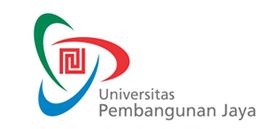 RENCANA PEMBELAJARAN SEMESTERF-0653F-0653RENCANA PEMBELAJARAN SEMESTERIssue/Revisi: A0RENCANA PEMBELAJARAN SEMESTERTanggal Berlaku: 1 Sept 2015RENCANA PEMBELAJARAN SEMESTERUntuk Tahun Akademik: 2015/2016RENCANA PEMBELAJARAN SEMESTERMasa Berlaku: 4 (empat) tahunRENCANA PEMBELAJARAN SEMESTERJml Halaman: 10 halamanMata Kuliah: Pengolahan CitraKode MK: INF525Program Studi: Teknik InformatikaPenyusun: Safitri Jaya, S.Kom, M.TiSks: 3Kelompok Mata Kuliah: MKPILEMerupakan perolehan mahasiswa yang tidak mengikuti tugas, UTS, UAS dan kehadiran < 50DMerupakan perolehan mahasiswa yang mengikuti perkuliahan dan mengerjakan tugas seadanya, tidak memiliki kemauan dan tanggung jawab untuk memahami materi.C-Merupakan perolehan mahasiswa yang mengikuti perkuliahan dengan seadanya, tidak fokus dalam memahami materi  sehingga hanya mampu menyeleseaikan sebagian dari masalah / tugas itupun dengan akurasi yang buruk.CMerupakan perolehan mahasiswa yang mengikuti perkuliahan dengan cukup baik, berusaha memahami materi namun kurang persisten sehingga baru mampu menyeleseaikan sebagian dari masalah / tugas  dengan akurasi yang kurang.C+Merupakan perolehan mahasiswa yang mengikuti perkuliahan dengan baik, berusaha memahami materi namun baru mampu menyelesaikan sebagian masalah / tugas dengan akurasi cukup.B-Merupakan perolehan mahasiswa yang mengikuti perkuliahan dengan baik, mampu memahami materi dan mampu menyelesaikan masalah / tugas dengan akurasi cukup.BMerupakan perolehan mahasiswa yang mengikuti perkuliahan dengan baik, mampu memahami materi dan mampu menyelesaikan masalah / tugas dengan akurasi bagus.B+Merupakan perolehan mahasiswa yang mengikuti perkuliahan dengan baik, mampu memahami materi dan mampu menyelesaikan masalah / tugas dengan akurasi bagus.A-Merupakan perolehan mahasiswa yang mengikuti perkuliahan dengan sangat baik, memahami materi dengan sangat baik, memiliki tingkat proaktif dan kreatifitas tinggi dalam mencari informasi terkait materi, mampu menyelesaikan masalah / tugas dengan akurasi sangat baik.AMerupakan perolehan mahasiswa superior, yaitu mereka yang mengikuti perkuliahan dengan sangat baik, memahami materi dengan sangat baik bahkan tertantang untuk memahami lebih jauh, memiliki tingkat proaktif dan kreatifitas tinggi dalam mencari informasi terkait materi, mampu menyelesaikan masalah dengan akurasi sempurna bahkan mampu mengenali masalah nyata pada masyarakat / industri dan mampu mengusulkan konsep solusinya.MingguKemampuan Akhir yang DiharapkanBahan Kajian(Materi Ajar)Bentuk PembelajaranKriteria/Indikator PenilaianBobot NilaiStandar Kompetensi Profesi 1Memahami sistem perkuliahan, sistem penilaian, dan tata tertib kuliah Mengetahui maksud dan tujuan dari pengolahan citra digitalRPSKontrak kuliahPendahuluanCeramah dan Tanya jawabmahasiswa mencatat semua informasi secara ringkas pada log book 2.9Kompetensi umum 2Memahami operasi-operasi dasar pada pengolahan citraOperasi-operasi dasar pada pengolahan citraCeramah, Tanya jawab dan penyelesaian soalMahasiswa merespon aktif materi yang diberikan dengan cara bertanya dan berdiskusi. 2.9Kompetensi umum3Memahami tingkat keabuan dan warna-warna dasar pada citraTingkat keabuan dan warna citraCeramah, Tanya jawab dan penyelesaian soalMahasiswa merespon aktif materi yang diberikan dengan cara bertanya dan berdiskusi. 2.9Kompetensi umum4Memahami implementasi citra biner pada pengolahan citraCitra binerCeramah, Tanya jawab dan penyelesaian soalMahasiswa merespon aktif materi yang diberikan dengan cara bertanya dan berdiskusi. 2.9Kompetensi umum5Memahami beberapa teknik dalam proses image enhanchementImage EnhanchementCeramah, Tanya jawab dan penyelesaian soalMahasiswa merespon aktif materi yang diberikan dengan cara bertanya dan berdiskusi. 2.9Kompetensi khusus6Memahami implementasi operasi aritmatik dan geometri pada citraOperasi Aritmatik dan Geometri pada CitraCeramah, Tanya jawab dan penyelesaian soalMahasiswa merespon aktif materi yang diberikan dengan cara bertanya dan berdiskusi. 2.9Kompetensi umum7Memahami maksud dan tujuan  teknik edge detection pada pengolahan citraEdge Detection Ceramah, Tanya jawab dan penyelesaian soalMahasiswa merespon aktif materi yang diberikan dengan cara bertanya dan berdiskusi. 2.9Kompetensi khusus8Mampu memahami dg lebih baik materi-materi dari minggu ke-1 s.d. ke-7. UTSUjian tertulis untuk materi pertemuan 1 s/d 7Mahasiswa mampu menyelesaikan soal dengan baik309Memahami konsep dasar dalam analisis tekstur pada citraAnalisis TeksturCeramah, Tanya jawab dan penyelesaian soalMahasiswa merespon aktif materi yang diberikan dengan cara bertanya dan berdiskusi. 2.9Kompetensi khusus10Memahami maksud dan tujuan teknik image reconstruction pada pengolahan citraImage ReconstructionCeramah, Tanya jawab dan penyelesaian soalMahasiswa merespon aktif materi yang diberikan dengan cara bertanya dan berdiskusi. 2.9Kompetensi khusus11Memahami teknik akuisisi citraAkuisisi citraCeramah, Tanya jawab dan penyelesaian soalMahasiswa merespon aktif materi yang diberikan dengan cara bertanya dan berdiskusi. 2.9Kompetensi khusus12Memahami teknik transformasi citraTransformasi citraCeramah, Tanya jawab dan penyelesaian soalMahasiswa merespon aktif materi yang diberikan dengan cara bertanya dan berdiskusi. 2.9Kompetensi khusus13Memahami representasi citra lewat operasi titik, operasi spasial dan operasi transformasiRepresentasi Citra lewat operasi titik, operasi spasial dan operasi transformasiCeramah, Tanya jawab dan penyelesaian soalMahasiswa merespon aktif materi yang diberikan dengan cara bertanya dan berdiskusi. 2.9Kompetensi khusus14Memahami maksud dan teknik kompresi citra pada pengolahan citra digitalKompresi citraCeramah, Tanya jawab dan penyelesaian soalMahasiswa merespon aktif materi yang diberikan dengan cara bertanya dan berdiskusi. 2.9Kompetensi khusus15Memahami teknik pengolahan citra secara menyeluruh dan mampu mengimplementasikan beberapa teknik tersebutMateri reviewDiskusi kelompok dan presentasiMahasiswa mampu menyelesaikan setiap pertanyaan secara berdiskusi2.9Kompetensi khusus16Mampu memahami dg lebih baik materi-materi dari minggu ke-9 s.d. ke-15.UASUjian tertulis untuk materi 9 s/d 15Mhs mampu menjawab dengan meyakinkan soal atau pertanyaan-pertanyaan dari dosen.30Mata Kuliah: Pengolahan CitraKode MK: INF515Minggu ke: 4 dan 7Tugas ke: 1 dan 2Tujuan Tugas:menyusun proposal proyek Uraian Tugas:Obyek minggu ke 4 : mengimplementasikan operasi-operasi dasar pada citraminggu ke 7 : mengimplementasikan teknik edge detection pada proses pengolahan citraYang Harus Dikerjakan dan Batasan-BatasanSemua arahan tugas yang diberikan oleh dosen pengampu mata kuliahMetode/Cara Kerja/Acuan yang DigunakanMetode yang digunakan untuk menyelesaikan setiap permasalahan adalah berdasarkan arahan yang diberikan oleh dosen disetiap pertemuan. Disamping itu, mahasiswa diperbolehkan untuk mengeksplor lebih jauh melalui internet mengenai cara penyelesaian lewat beberapa contoh studi kasus. Dekripsi Luaran Tugas yang DihasilkanSetiap tugas akan dibahas pada minggu berikutnya di kelas. Hasil tugas dikirimkan ke alamat email dosen dan dicatat pada log book sebagai bahan pembelajaran lebih lanjut.Kriteria Penilaian:Kemampuan dasar dalam pengolahan citraMata Kuliah: Pengolahan CitraKode MK: INF515Minggu ke: 10 dan 14Tugas ke: 3 dan 4Tujuan Tugas:mahasiswa memahami dan menguasai teknik-teknik yang digunakan dalam pengolahan citraUraian Tugas:Obyek minggu ke 10 : mengimplementasikan teknik untuk melakukan akuisisi citra serta image recontructionminggu ke 14 : mengimplementasikan teknik transformasi serta kompresi citraYang Harus Dikerjakan dan Batasan-BatasanSemua soal yang diberikan oleh dosen pengampu mata kuliahMetode/Cara Kerja/Acuan yang DigunakanMetode yang digunakan untuk menyelesaikan setiap permasalahan adalah berdasarkan arahan yang diberikan oleh dosen disetiap pertemuan. Disamping itu, mahasiswa diperbolehkan untuk mengeksplor lebih jauh melalui internet mengenai cara penyelesaian lewat beberapa contoh studi kasus. Dekripsi Luaran Tugas yang DihasilkanSetiap tugas akan dibahas pada minggu berikutnya di kelas. Hasil tugas dikirimkan ke alamat email dosen dan dicatat pada log book sebagai bahan pembelajaran lebih lanjut.Kriteria Penilaian:Kemampuan menggunakan teknik pengolahan citra menggunakan aplikasi matlabJenjang/GradeAngka/SkorDeskripsi/Indikator KerjaE<40Merupakan perolehan mahasiswa yang tidak melaksanakan tugas dan sama sekali tidak memahami materi.D40-49,99Merupakan perolehan mahasiswa yang mengikuti perkuliahan dan mengerjakan tugas seadanya, tidak memiliki kemauan dan tanggung jawab untuk memahami materi.C-50-54,99Merupakan perolehan mahasiswa yang mengikuti perkuliahan dengan seadanya, tidak fokus dalam memahami materi sehingga hanya mampu menyeleseaikan sebagian dari masalah / tugas itupun dengan akurasi yang buruk.C55-59,99Merupakan perolehan mahasiswa yang mengikuti perkuliahan dengan cukup baik, berusaha memahami materi namun kurang persisten sehingga baru mampu menyeleseaikan sebagian dari masalah / tugas  dengan akurasi yang kurang.C+60-64,99Merupakan perolehan mahasiswa yang mengikuti perkuliahan dengan baik, berusaha memahami materi namun baru mampu menyeleseaikan sebagian masalah / tugas dengan akurasi cukup.B-65-69,99Merupakan perolehan mahasiswa yang mengikuti perkuliahan dengan baik, mampu memahami materi dan mampu menyelesaikan masalah / tugas dengan akurasi cukup.B70-74,99Merupakan perolehan mahasiswa yang mengikuti perkuliahan dengan baik, mampu memahami materi dan mampu menyelesaikan masalah / tugas dengan akurasi bagus.B+75-79,99Merupakan perolehan mahasiswa yang mengikuti perkuliahan dengan baik, mampu memahami materi dan mampu menyelesaikan masalah / tugas dengan akurasi bagus.A-80-89,99Merupakan perolehan mahasiswa yang mengikuti perkuliahan dengan sangat baik, memahami materi dengan sangat baik, memiliki tingkat proaktif dan kreatifitas tinggi dalam mencari informasi terkait materi, mampu menyelesaikan masalah / tugas dengan akurasi sangat baik.A90-100Merupakan perolehan mahasiswa superior, yaitu mereka yang mengikuti perkuliahan dengan sangat baik, memahami materi dengan sangat baik bahkan tertantang untuk memahami lebih jauh, memiliki tingkat proaktif dan kreatifitas tinggi dalam mencari informasi terkait materi, mampu menyelesaikan masalah dengan akurasi sempurna bahkan mampu mengenali masalah nyata pada masyarakat / industri dan mampu mengusulkan konsep solusinya.ProsesPenanggung JawabPenanggung JawabTanggalProsesNamaTandatanganTanggalPerumusanSafitri Jaya, S.Kom, M.TiDosen Penyusun/PengampuPemeriksaan & PersetujuanHendi Hermawan, ST, M.TiKetua ProdiPenetapanProf. Dr. Ir Emirhadi Suganda, M.ScWakil Rektor